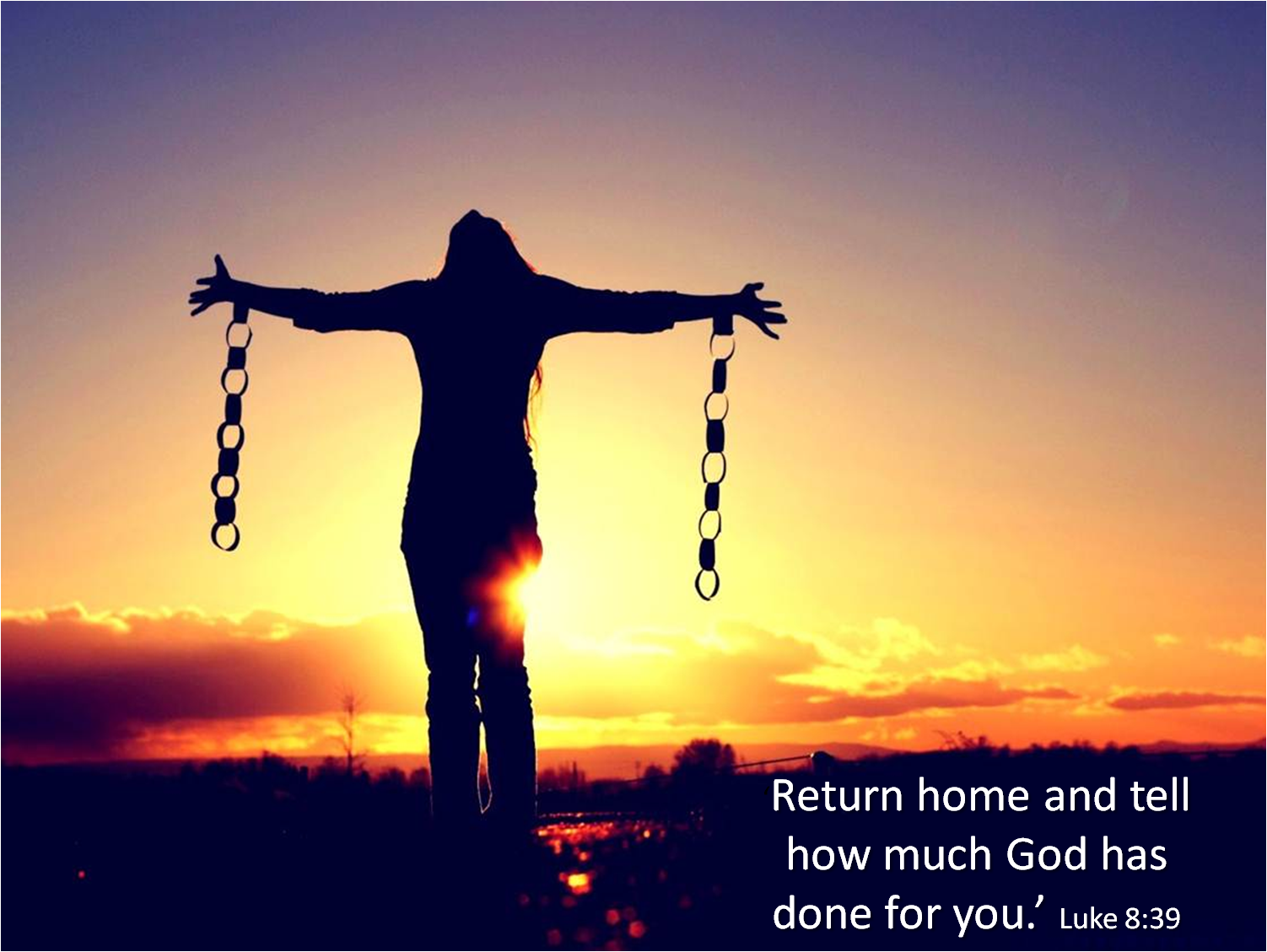 June 19, 2022 Second Sunday after PentecostCarson City United Methodist Church10:30 amGreeting/Announcements                             Call to WorshipL: Come, you scattered and torn;
P: Here find hope.
L: Come, you scared and lonely;
P: Here find love.
L: Come, you tired and tense;
P: Here find rest.
L: Come, you confused and searching;
P: Here find guidance.
L: Come, happy or sad;
P: Here join the song. Here let your lives be embraced by    God's grace*Hymn: Holy, Holy, Holy  UMH 064Opening Prayer: Holy God, weave praise into the fabric of our days so our lives become a blessing to others. 
Weave peace into our words and deeds so hatred and anger are disarmed. 
Weave love into our work so accomplishments are imbued with humility. 
Weave kindness into our actions so the world becomes a joyous place to live. 
Weave hope into every encounter so we may testify to God's continuing resurrection. 
Weave songs into our worship so our morning might echo in praise to God. Amen.Contemporary Song:  I am (Mark Schultz)OfferingDoxology UMH 95Offertory PrayerSharing of our Joys and ConcernsCall to Prayer: Surely the Presence of the Lord				 UMH 328Pastoral PrayerGospel Reading: LUKE 8:26-39Old Testament: 1 KINGS 19:1-4, 8-15aEpistle Lesson: GALATIONS 3:23-29Contemporary Song: Goodness of GodMESSAGE*Hymn: O God, Our Help in Ages Past UMH 117Benediction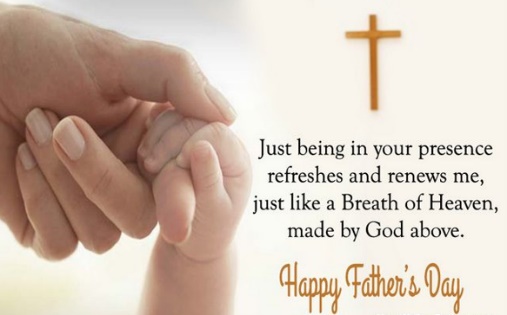 CCUMC – Announcements & Upcoming Events:As a courtesy to others please silence or shut off cellphones==================================================Hall rentals for June: Sat, June 25th 10:00 am to ?==================================================Vacation Bible School for 2022: July 17th to July 21st, 6:00-8:30 pm.  We need crew leaders and helpers.  Please contact Roberta Kile if you are willing to help. Register via email here:   vbs.register@gmail.com Or call the office 989-584-3797.==================================================VBS Supplies needed: white flat sheets, cylindrical oatmeal boxes, tissue paper, pool noodles, boxes, brown packing paper.  Please place in tub under the Monumental table.  ==================================================Church Picnic: Sun, Aug 7, 2022, following 10:30 am Worship Service.  See the flyer located throughout the Church for more information.==================================================Christmas 2022 Service: With Christmas Day falling on Sunday for 2022 we would like to go with the following schedule so people can spend Christmas Day with family and friends.  Please let us know your thoughts.Christmas Candlelight Service: 12/24/22 @ 7 pmChristmas Day Service: No Sunday Worship SvcServing & Supporting Sunday WorshipAudio/Video:  Lauren MonroeJoys, Concerns & Prayer RequestFor those battling cancers:Jim Dunlap, Carolyn Nykerk, Ray Seaman, Dillan Abell, Amorena Newman-WojciakowskiFor those who need support, guidance or have health concerns: Mike Decker, Vivian DennisMonthly Giving   6/5 $3298.84    6/12 $1772.88Nursery ScheduleOpen for the summer but no supervisionLighting of CandlesPassing of Collections PlateOur Church in Ministry This Week  Mon: PT Class 6:30-8 pm   Tue: COA Meal @ NoonNO COA on Thu 6/23Coloring Page   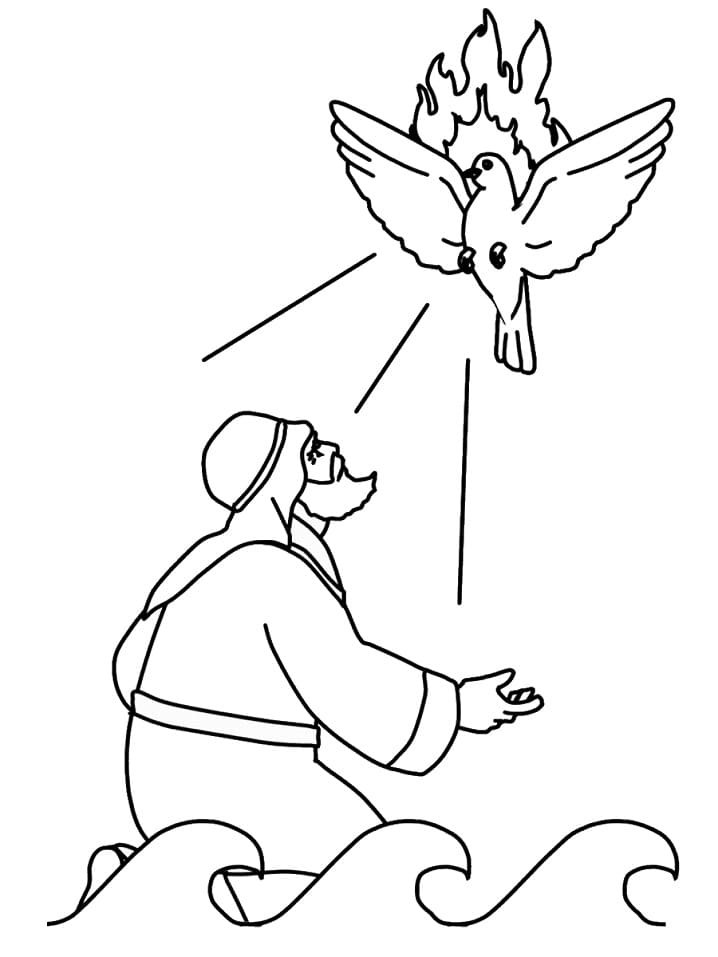 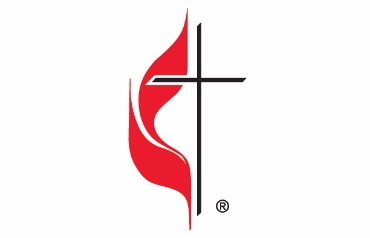 Carson City United Methodist ChurchLocation: 119 East Elm St., Carson City, MIMail: PO Box 298, Carson City, MI 48811Phone: 989-584-3797   Email: carsoncityumc@gmail.comWebsite: carsoncityumc.comSunday Worship Service: 10:30 amOffice Hours: Monday-Thursday, 9:00 am-12:00 pmAfter hours by appointmentPastor: Ian McDonald 906-322-5318Secretary: Bonnie Seaman 989-763-1674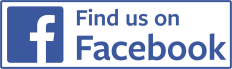 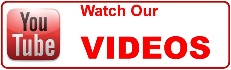 Weekly Sunday Bulletin now available on our website@ www.carsoncityumc.com“Dear God, please strengthen me to meet the challenges I face today”